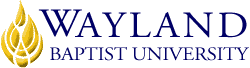 WBU OnlineSchool of Languages & LiteratureUNIVERSITY MISSION STATEMENT
Wayland Baptist University exists to educate students in an academically challenging, learning-focused, and distinctively Christian environment for professional success and service to God and humankind.COURSE NUMBER & NAME: 
FREN 2302 VC01 Intermediate French II, Spring 2, 2024INSTRUCTOR:  Bill Heenan (Prof Bill)CONTACT INFORMATION: NOTE THAT INSTRUCTOR LIVES IN MOUNTAIN TIME ZONE:WBU Email :  william.heenan@wayland.wbu.eduCell/Office phone: 505-585-1266 for voice messages and texting. OFFICE HOURS, BUILDING & LOCATION: Virtual Office Hours using Blackboard Collaborate to be determined and listed in Weekly Outlines.COURSE MEETING TIME & LOCATION:This is a 100% online course with mandatory weekly videoconferences using Collaborate or ZOOM video program.CATALOG DESCRIPTION: [Continuation of] Oral and written work in French; grammar review; readings from modern French authors.A continuation of FREN 2301. FREN 2302 is designed for students with three term’s worth of exposure to French and who can meet their basic needs and express more sophisticated concepts in the language. The main objective is broadening communication in the language and continuing the introduction to modern French literary genres. Students will continue to develop skills in listening, speaking, reading, and writing, as well as build up their pronunciation skills, vocabulary, and grammatical accuracy. In addition to language acquisition, students will increase their awareness of the wider Francophone world.
PREREQUISITE: 
FREN 2301 or permission of department.REQUIRED TEXTBOOK AND RELATED ONLINE LEARNING ACTIVITIES: Mitchell & Tano:  PORTAILS—Introductory French, Version 2.0.  Vista Higher Learning (VHL), Inc., 2023, ISBN 978-1-68004-743-1 for one semester access to virtual textbook and course activities. Hard copy of text available if desired.COURSE OUTCOMES AND COMPETENCIES:1.  Understand how French functions as a language in more detail.2.  Demonstrate intermediate listening and pronunciation skills in French.3.  Demonstrate an intermediate understanding of French grammar.4.  Demonstrate an intermediate understanding of reading and writing skills in French.5.  Research and share knowledge of the Francophone world and its culture and civilization.Intermediate French II Syllabus										page 2OTHER CAN-DO’S:Give a physical description of myself and others.Describe my personality and the personality of others.Describe my daily routine, or typical day Say what I (or someone else) have for each meal of the day and my preferences.Find my way around a city and describe its major features.Express basic measurements: quantities, amounts, prices.Narrate what I (or someone else) did or used to do during the past.Discuss French holidays and traditions.ATTENDANCE & PARTICIPATION REQUIREMENTS:This class covers 5 VHL units across 8 weeks. Students should attend all weekly online video-conferencing meetings. Attendance also means participating in all other core weekly activities. All absences must be explained to the instructor who will then determine whether the omitted work may be made up for full or partial credit. When a student fails to participate for a week without alerting the instructor, he will file an unsatisfactory progress report with the campus executive director. Any student who misses 25 percent or more of the regularly scheduled activities may receive a grade of F. All absences, including University-sponsored events must be cleared in advance, save genuine emergencies. Students will be responsible for making up any missed assignments. Unforeseen circumstances and emergencies will be accepted if documented. This includes e-mails from supervisors, deployment letters, or other documentation.STATEMENT ON PLAGIARISM & ACADEMIC INTEGRITY:As stated in Wayland Baptist University’s Statement on Academic Integrity (Attachment A), students are expected to conduct themselves in accordance with the highest standards of academic honesty and personal integrity. Students are subject to penalty for all forms of academic dishonesty, including but not limited to illicit possession of examinations or examination materials, sharing of logins that allow unauthorized online course assistance, using generative artificial intelligence (GAI) tools without authorization from course instructor, or presenting the work of another or a GAI creation as one’s own work (plagiarism, forgery, falsification of records, etc.).In this course, no use of any generative AI tools is permitted. Students are required to create and produce all the work themselves or with assigned group members. Any work submitted that has used an AI generative tool like ChatGPT will be in immediate violation of the academic integrity policies for the course and WBU.DISABILITY STATEMENT:In compliance with the Americans with Disabilities Act of 1990 (ADA), it is the policy of Wayland Baptist University that no otherwise qualified person with a disability be excluded from participation in, be denied the benefits of, or be subject to discrimination under any educational program or activity in the university. The Coordinator of Counseling Services serves as the coordinator of students with a disability and should be contacted concerning accommodation requests at (806) 291-3765. Documentation of a disability must accompany any request for accommodations.COURSE REQUIREMENTS & GRADING CRITERIA:The 8-week course grade is based on 4700 points and will be broken down as follows, in order of weight:Seven sets of VHL (textbook publisher) weekly activities, 200 points or 1400  points total, or 29% of your grade. Seven 2-hour weekly ZOOM videoconferences, 200 points or 1400 points total, or 29% One multi-unit quiz (Oral Interview 200 points, VHL vocabulary/grammar 200 points, and Take-Home Reading and Writing 100 points), 500 points total, or 12%Final Exam (Oral Interview 225 points, VHL 225 points and Take-Home 150 points), 600 total points, or 13%Two Online Discussion forums, 200 points each, 400 points total, or 8.5%.Two Reflective Journal entries, 200 each, 400 points total or 8.5%Students shall have protection through orderly procedures against prejudices or capricious academic evaluation. A student who believes that he or she has not been held to realistic academic standards, just evaluation procedures, or Intermediate French II Syllabus										page 3appropriate grading, may appeal the final grade given in the course by using the student grade appeal process described in the Academic Catalog. Appeals may not be made for advanced placement examinations or course bypass examinations. Appeals are limited to the final course grade, which may be upheld, raised, or lowered at any stage of the appeal process. Any recommendation to lower a course grade must be submitted through the Vice President of Academic Affairs/Faculty Assembly Grade Appeals Committee for review and approval. The Faculty Assembly Grade Appeals Committee may instruct that the course grade be upheld, raised, or lowered to a more proper evaluation.IMPORTANT SPRING 2 SESSION DATESMar. 25		WBUonline Spring 2nd 8-Week Session beginsMar. 29		Good Friday; No classes, Offices closedApr. 1		Easter Monday; No classes; Offices closedApr. 2		Last Day to ofﬁcially drop or withdraw with “W”May 3		Last Day to ofﬁcially drop or withdraw with “WF/WP”May 18		WBUonline Spring 2nd 8-Week Session endsTENTATIVE SCHEDULEWeek 1:Unité  7B introduced and concluded. 
VHL Contextes-Roman-Photo, vText pp. -314. Due Thursday midnight.
VHL Structures 7B.1 and 7B.2. Due Sunday midnight.
Week 1 three-hour ZOOM Video Conference Mondays and Tuesdays. 7-8:30 pm Central TimeWeek 2 : Unité 8A « Chez Nous » vText pp. 315-333. Week 2 Video Conference.
VHL Contextes-Roman-Photo sections, activities due Thursday midnight.
VHL Structures 8A.1 and 8A.2 sections, activities due Sunday midnight.
Online Forum #1 “Introductions” in Blackboard, initial post Due Thursday midnight.Week 3 : Unité 8B « Les tâches ménagères » vText pp. 334-360. Week 3 Video Conference.
VHL Contextes-Roman-Photo sections due Thursday noon.
VHL Structures 8B.1 and 8B.2 activities due Sunday midnight.Week 4 : Review Unité 8 for quiz Week 5. Week 4 Video Conference.
VHL selected review activities due Sunday midnight.
Review for Quiz #1 (VHL, Oral and Take-Home Reading/Writing Components).
Reflective Journal #1 entry.Week 5 : Quiz #1 & Unité 9A « Quel appétit ! », vText pp.361-369. Week 5 Video Conference.
Quiz with Oral and VHL components.
VHL Contextes-Roman-Photo  due Sunday midnight.Week 6 : Unité 9A continued. Begin 9B « À table », vText pp.370-387. Week 6 Video Conference.
VHL Structures 9A.1 and 9A.2 activities due Tues. midnight.
VHL 9B Contextes-Roman-Photo due Sunday midnight.Week 7 : Unité 9B concluded and Review for Final Exam covering Unités 8A-9B, vText pp. 388-404. Week 7 Video Conference.
VHL Structures 9B.1 and 9A.2 activities due Sunday midnight.
Online Forum #2 TBDWeek 8 Final Exam (VHL, Oral and Take-Home Reading/Writing Components). 
Week 8 Video Conference devoted to Oral Final.
Reflective Journal #2  